別紙HPVワクチンに関する情報提供資材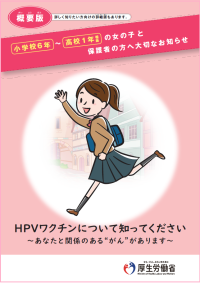 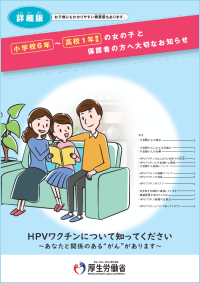 　　　　　　(概要版)　　　　　　　　　　　　　　　　　　　　　　　　　　　　　(詳細版)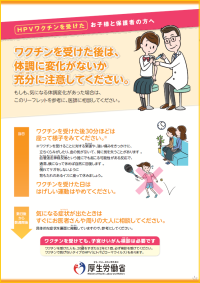 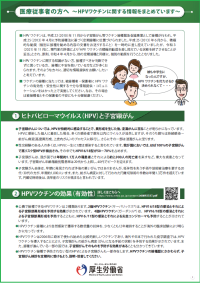 (接種後版)　　　　　　　　　　　　　　　　　　　　　　　　　　(医療従事者版)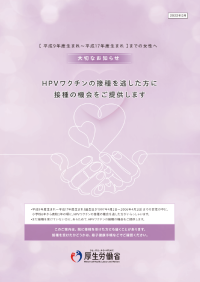 　　　　　　　　　　　(キャッチアップ接種版)